План работы центра по координации деятельности образовательных учреждений Невского района Санкт-Петербурга на декабрь-январь 2023-2023 годапо направлению Предложения в план работы отдела образования НА ДЕКАБРЬ-ЯНВАРЬ 2023-2024 ГОДАУТВЕРЖДАЮдиректор ГБУ ДО ЦГПВДиМ «Взлет»Невского района Санкт-Петербурга______________ Т.В. Морозова Приказ от «     » ноябрь 2023 г. №  Дата и место проведенияДата и место проведенияСодержание мероприятияОтветственные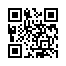 Опорный центр - ГБУ ДО ЦГПВДиМ «Взлет»    Направление: «Поддержка детских общественных объединений, инициатив и волонтерства».   Обратная связь с опорным центром: roc.nevsky.pro@yandex.ru   руководитель ОЦ : Федоткова Ирина Викторовна   контактный мобильный тел. руководителя ОЦ: 89218751350Опорный центр - ГБУ ДО ЦГПВДиМ «Взлет»    Направление: «Поддержка детских общественных объединений, инициатив и волонтерства».   Обратная связь с опорным центром: roc.nevsky.pro@yandex.ru   руководитель ОЦ : Федоткова Ирина Викторовна   контактный мобильный тел. руководителя ОЦ: 89218751350Опорный центр - ГБУ ДО ЦГПВДиМ «Взлет»    Направление: «Поддержка детских общественных объединений, инициатив и волонтерства».   Обратная связь с опорным центром: roc.nevsky.pro@yandex.ru   руководитель ОЦ : Федоткова Ирина Викторовна   контактный мобильный тел. руководителя ОЦ: 8921875135004.12.202316:30ГБУ ДО ЦГПВДиМ «Взлет»04.12.202316:30ГБУ ДО ЦГПВДиМ «Взлет»Тренинг «Подготовка к публичному выступлению» в рамках 3 этапаРегионального конкурса «Юный доброволец Санкт-Петербурга».Заведующий сектором05.12.202316:30ГБУ ДО ЦГПВДиМ «Взлет»05.12.202316:30ГБУ ДО ЦГПВДиМ «Взлет»Квест - игра «Добрый Невский», посвященная Дню Добровольца.Заведующий секторомЯнварьДата согласуется с площадкойЯнварьДата согласуется с площадкойИгровая программа «Приключения у Новогодней ёлки» в рамках районного проекта «Равный-Равному».Педагог-организаторЯнварь Дата согласуется с площадкойЯнварь Дата согласуется с площадкойБуккроссинг.Педагог-организатор№п/пМероприятиеСрокЦелевая аудиторияОжидаемый результатДокументПримечание1. Организационно-управленческие мероприятия по обеспечению деятельности опорного центра1. Организационно-управленческие мероприятия по обеспечению деятельности опорного центра1. Организационно-управленческие мероприятия по обеспечению деятельности опорного центра1. Организационно-управленческие мероприятия по обеспечению деятельности опорного центра1. Организационно-управленческие мероприятия по обеспечению деятельности опорного центра1. Организационно-управленческие мероприятия по обеспечению деятельности опорного центра1. Организационно-управленческие мероприятия по обеспечению деятельности опорного центра1.1Заседание рабочей группы по организации методической помощи по работе с детскими общественными объединениями, волонтерскими отрядами14.12.2023Заведующий, специалисты опорного центраОрганизационное и методическое сопровождение ОУ Невского района Протокол заседания2. Организационно-методическая поддержка деятельности учреждений на основе лучших практик (сбор информации об опыте работы образовательных учреждений района, систематизация реальных практик, изучение практик других районов, регионов и их обобщение; поиск партнёров и заключение соглашений, договоров и др.)2. Организационно-методическая поддержка деятельности учреждений на основе лучших практик (сбор информации об опыте работы образовательных учреждений района, систематизация реальных практик, изучение практик других районов, регионов и их обобщение; поиск партнёров и заключение соглашений, договоров и др.)2. Организационно-методическая поддержка деятельности учреждений на основе лучших практик (сбор информации об опыте работы образовательных учреждений района, систематизация реальных практик, изучение практик других районов, регионов и их обобщение; поиск партнёров и заключение соглашений, договоров и др.)2. Организационно-методическая поддержка деятельности учреждений на основе лучших практик (сбор информации об опыте работы образовательных учреждений района, систематизация реальных практик, изучение практик других районов, регионов и их обобщение; поиск партнёров и заключение соглашений, договоров и др.)2. Организационно-методическая поддержка деятельности учреждений на основе лучших практик (сбор информации об опыте работы образовательных учреждений района, систематизация реальных практик, изучение практик других районов, регионов и их обобщение; поиск партнёров и заключение соглашений, договоров и др.)2. Организационно-методическая поддержка деятельности учреждений на основе лучших практик (сбор информации об опыте работы образовательных учреждений района, систематизация реальных практик, изучение практик других районов, регионов и их обобщение; поиск партнёров и заключение соглашений, договоров и др.)2. Организационно-методическая поддержка деятельности учреждений на основе лучших практик (сбор информации об опыте работы образовательных учреждений района, систематизация реальных практик, изучение практик других районов, регионов и их обобщение; поиск партнёров и заключение соглашений, договоров и др.)2.1Анализ акций, конкурсов, проектов по развитию детских инициативДекабрь 2023 и далее Педагогическая общественность ОУ Невского районаОпределение перечня конкурсов, проектовПеречень мероприятий на сайте опорного Центра 2.2Рабочие  встречи  с кураторами  добровольческих отрядов.По запросуКураторы добровольческих отрядовОрганизационное и методическое сопровождение ОУ Невского районаЛист консультаций3. Методическое сопровождение, развитие и совершенствования практик работы педагогических работников руководителей учреждений (проведение совещаний, семинаров, консультаций, встреч, защит и др.)3. Методическое сопровождение, развитие и совершенствования практик работы педагогических работников руководителей учреждений (проведение совещаний, семинаров, консультаций, встреч, защит и др.)3. Методическое сопровождение, развитие и совершенствования практик работы педагогических работников руководителей учреждений (проведение совещаний, семинаров, консультаций, встреч, защит и др.)3. Методическое сопровождение, развитие и совершенствования практик работы педагогических работников руководителей учреждений (проведение совещаний, семинаров, консультаций, встреч, защит и др.)3. Методическое сопровождение, развитие и совершенствования практик работы педагогических работников руководителей учреждений (проведение совещаний, семинаров, консультаций, встреч, защит и др.)3. Методическое сопровождение, развитие и совершенствования практик работы педагогических работников руководителей учреждений (проведение совещаний, семинаров, консультаций, встреч, защит и др.)3. Методическое сопровождение, развитие и совершенствования практик работы педагогических работников руководителей учреждений (проведение совещаний, семинаров, консультаций, встреч, защит и др.)3.1Информационно-методическая поддержка деятельности детских общественных движений, объединений, инициативВ течение декабряКураторы детских общественных движений Невского района Повышениеметодическойкомпетентностикураторов движенийПеречень консультаций3.2Содействие в реализации мероприятий и проектов в образовательных организациях, имеющих на своей базе общественные движенияВ течение декабряОУ Невского района Повышение методической компетентности организаторов мероприятийПост-релиз в ВК, перечень консультаций 4. Организационное сопровождение общедоступного навигатора событий для детей и подростков (проведение конкурсов, олимпиад, фестивалей, слетов, форумов; защита проектов и др.)4. Организационное сопровождение общедоступного навигатора событий для детей и подростков (проведение конкурсов, олимпиад, фестивалей, слетов, форумов; защита проектов и др.)4. Организационное сопровождение общедоступного навигатора событий для детей и подростков (проведение конкурсов, олимпиад, фестивалей, слетов, форумов; защита проектов и др.)4. Организационное сопровождение общедоступного навигатора событий для детей и подростков (проведение конкурсов, олимпиад, фестивалей, слетов, форумов; защита проектов и др.)4. Организационное сопровождение общедоступного навигатора событий для детей и подростков (проведение конкурсов, олимпиад, фестивалей, слетов, форумов; защита проектов и др.)4. Организационное сопровождение общедоступного навигатора событий для детей и подростков (проведение конкурсов, олимпиад, фестивалей, слетов, форумов; защита проектов и др.)4. Организационное сопровождение общедоступного навигатора событий для детей и подростков (проведение конкурсов, олимпиад, фестивалей, слетов, форумов; защита проектов и др.)4.1Всероссийская Акция «СТОП ВИЧ СПИД»01.12.2023Обучающиеся, педагоги, родители ОУ Невского района Участие обучающихся ОУ в мероприятииНовость в группе Центра #НевскийПРО I Центр развития и поддержки ДОДОИ (vk.com)4.2День единых действий.День Неизвестного солдата03.12.2023Обучающиеся, педагоги, родители ОУ Невского района Участие обучающихся ОУ в мероприятииНовость в группе Центра #НевскийПРО I Центр развития и поддержки ДОДОИ (vk.com)4.3Добровольческая просветительская акция «Добрые уроки», приуроченная к Всемирному дню добровольца05.12.2023Обучающиеся, педагоги, родители ОУ Невского района Участие обучающихся ОУ в мероприятииНовость в группе Центра #НевскийПРО I Центр развития и поддержки ДОДОИ (vk.com)4.4День единых действий. День героев Отечества. Городская акция «Их именами названы улицы»09.12.2023ОУ Невского района Участие обучающихся ОУ в мероприятииНовость в группе Центра #НевскийПРО I Центр развития и поддержки ДОДОИ (vk.com)4.5Историко — патриотический час «А. Невский — защитник земли Русской»06.12.2023ОУ Невского районаУчастие обучающихся ОУ в мероприятииНовость в группе Центра #НевскийПРО I Центр развития и поддержки ДОДОИ (vk.com)4.6Акция ко Дню Всемирного Дня футбола08.12.2023Волонтёры опорного центра Участие районного актива волонтёров в мероприятииНовость в группе Центра #НевскийПРО I Центр развития и поддержки ДОДОИ (vk.com)4.7Всемирный День гор. Квиз-игра11.12.2023Волонтёры опорного центра и обучающиеся ОУУчастие районного актива волонтёров в мероприятииНовость в группе Центра #НевскийПРО I Центр развития и поддержки ДОДОИ (vk.com)4.8День единых действий. День Конституции Российской Федерации12.12.2023Волонтёры опорного центра и обучающиеся ОУУчастие районного актива волонтёров в мероприятииНовость в группе Центра #НевскийПРО I Центр развития и поддержки ДОДОИ (vk.com)4.9Акция «Всемирный день книги рекордов Гиннесса»В течение декабряВолонтёры опорного центра и обучающиеся ОУУчастие районного актива волонтёров в мероприятииНовость в группе Центра #НевскийПРО I Центр развития и поддержки ДОДОИ (vk.com)4.10Акция «Безопасный Новый год» в рамках сетевого взаимодействия совместно с ВДПО, ГБОУ школой № 14По графикуГБДОУ Невского районаУчастие воспитанников ГБД ОУ в мероприятииНовость в группе Центра #НевскийПРО I Центр развития и поддержки ДОДОИ (vk.com)4.11День единых действий.Новый год18.12.2023 -30.12.2023ОУ Невского районаУчастие обучающихся ОУ в мероприятииНовость в группе Центра #НевскийПРО I Центр развития и поддержки ДОДОИ (vk.com)4.12Акция к Международному дню «Спасибо»11.01.2024ОУ Невского районаУчастие обучающихся ОУ в мероприятииНовость в группе Центра #НевскийПРО I Центр развития и поддержки ДОДОИ (vk.com)4.13Акция ко Дню детских изобретенийВ течение декабряВолонтёры опорного центра и обучающиеся ОУУчастие районного актива волонтёров в мероприятииНовость в группе Центра #НевскийПРО I Центр развития и поддержки ДОДОИ (vk.com)4.14Акция по сбору открыток для одиноких пожилых людей к Новому ГодуВ течение декабряОУ Невского районаУчастие обучающихся ОУ в мероприятииНовость в группе Центра #НевскийПРО I Центр развития и поддержки ДОДОИ (vk.com)4.15День единых действий.Международный день памяти жертв Холокоста27.01.2024Волонтёры опорного центра и обучающиеся ОУУчастие районного актива волонтёров в мероприятииНовость в группе Центра #НевскийПРО I Центр развития и поддержки ДОДОИ (vk.com)4.16День единых действий.День полного освобождения Ленинграда от фашистской блокады27.01.2024ОУ Невского районаУчастие обучающихся ОУ в мероприятииНовость в группе Центра #НевскийПРО I Центр развития и поддержки ДОДОИ (vk.com)4.17Районная акция «Два берега: Одна война- Одна Победа»27.01.2024ОУ Невского районаУчастие обучающихся ОУ в мероприятииНовость в группе Центра #НевскийПРО I Центр развития и поддержки ДОДОИ (vk.com)4.18Районная благотворительная рождественская ярмарка (сбор новогодних подарков для ДНР И ЛНР)В течение декабря-январяОУ Невского районаУчастие обучающихся ОУ в мероприятииНовость в группе Центра #НевскийПРО I Центр развития и поддержки ДОДОИ (vk.com)4.19Сбор районного актива волонтёровКаждый понедельник Обучающиеся Невского районаУчастие обучающихся ОУ в мероприятииНовость в группе Центра #НевскийПРО I Центр развития и поддержки ДОДОИ (vk.com)5. Мониторинг и анализ деятельности образовательных учреждений и опорного центра (сбор информации от образовательных учреждений, обобщение, анализ, выявление достижений, причин неудач и др.)5. Мониторинг и анализ деятельности образовательных учреждений и опорного центра (сбор информации от образовательных учреждений, обобщение, анализ, выявление достижений, причин неудач и др.)5. Мониторинг и анализ деятельности образовательных учреждений и опорного центра (сбор информации от образовательных учреждений, обобщение, анализ, выявление достижений, причин неудач и др.)5. Мониторинг и анализ деятельности образовательных учреждений и опорного центра (сбор информации от образовательных учреждений, обобщение, анализ, выявление достижений, причин неудач и др.)5. Мониторинг и анализ деятельности образовательных учреждений и опорного центра (сбор информации от образовательных учреждений, обобщение, анализ, выявление достижений, причин неудач и др.)5. Мониторинг и анализ деятельности образовательных учреждений и опорного центра (сбор информации от образовательных учреждений, обобщение, анализ, выявление достижений, причин неудач и др.)5. Мониторинг и анализ деятельности образовательных учреждений и опорного центра (сбор информации от образовательных учреждений, обобщение, анализ, выявление достижений, причин неудач и др.)5.1Мониторинг актуальной информации об участии добровольческих отрядов в конкурсах В течение месяцаОУ Невского района Санкт-ПетербургаИнформация об участниках конкурсовАналитическая справка6. Информационная деятельность (медиаплан) (освещение деятельности опорного центра и образовательных учреждений, ведение страницы сайта, группы в социальных сетях, публикация материалов и др.).6. Информационная деятельность (медиаплан) (освещение деятельности опорного центра и образовательных учреждений, ведение страницы сайта, группы в социальных сетях, публикация материалов и др.).6. Информационная деятельность (медиаплан) (освещение деятельности опорного центра и образовательных учреждений, ведение страницы сайта, группы в социальных сетях, публикация материалов и др.).6. Информационная деятельность (медиаплан) (освещение деятельности опорного центра и образовательных учреждений, ведение страницы сайта, группы в социальных сетях, публикация материалов и др.).6. Информационная деятельность (медиаплан) (освещение деятельности опорного центра и образовательных учреждений, ведение страницы сайта, группы в социальных сетях, публикация материалов и др.).6. Информационная деятельность (медиаплан) (освещение деятельности опорного центра и образовательных учреждений, ведение страницы сайта, группы в социальных сетях, публикация материалов и др.).6. Информационная деятельность (медиаплан) (освещение деятельности опорного центра и образовательных учреждений, ведение страницы сайта, группы в социальных сетях, публикация материалов и др.).6.1Создание и ведение страницы центра развития и поддержки детских общественных движений, объединений, инициатив на официальном сайте ГБУ ДО ЦГПВДиМ "Взлет" Невского района Санкт-ПетербургаВ течение месяцаОбучающиеся, педагоги и родители ОУ Невского района Обновленная информация на сайте http://crp.vzlet.spb.ru/Информация на сайте http://crp.vzlet.spb.ru/6.2Развитие разнообразных форм социальной рекламы деятельности детских общественных движений, объединений, инициатив в рамках работы МедиаЦентров ОУВ течение месяцаОбучающиеся, педагоги и родители ОУ Невского района Актуальная информация в группе в ВКНовость в группе Центра #НевскийПРО I Центр развития и поддержки ДОДОИ (vk.com)6.3Обеспечение ежемесячного освещения деятельности Центра развития и поддержки детских общественных движений, объединений,  инициативВ течение месяцаОбучающиеся, педагоги и родители Невского района Актуальная информация в группе в ВКНовость в группе Центра #НевскийПРО I Центр развития и поддержки ДОДОИ (vk.com)